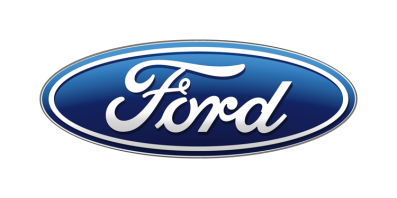 Tisková zprávaPro okamžité použitíFord nabízí speciální sportovní elektronickou ruční brzdu pro Focus RSNovinka nazvaná Ford Performance Drift Stick je první elektronicky ovládanou sportovní ruční brzdou na trhuNa vývoji se podílel i Ken BlockZařízení je určeno pro Focus RS, ale zatím se bude prodávat pouze v Americe/V Praze, 7. listopadu 2017/ – Ford představil elektronickou ruční brzdu, inspirovanou světem automobilových soutěží. Určena je pro sportovní hatchback Focus RS. Vývoj probíhal v režii Ford Performance a podílel se na něm mimo jiné známý drifter Ken Block. Účelem páky je uvést vůz rychle do kontrolovaného přetáčivého smyku. Hliníková páka se nachází mezi sedadlem řidiče a řadící pákou. Ovládá nejen brzdovou soustavu, ale také systém pohonu všech kol. Při zatažení za páku se otevřou spojky, které přenášejí hnací sílu na zadní kola, a současně dojde k zablokování zadních kol. Výsledkem správného použití při průjezdu ostrou zatáčkou je přetáčivý smyk velmi podobný tomu, který známe z automobilových soutěží. Na vývoji elektronické ruční brzdy pracoval stejný tým zapálených inženýrů, který pro Focus RS připravil Drift Mode – speciální režim usnadňující jízdu kontrolovaným akceleračním smykem všech kol. Ke konzultacím byl přizván i Ken Block, jenž se proslavil video sérií Gymkhana a k používání ruční brzdy ve sportovních a soutěžních vozech má velice pozitivní vztah. Vzhledem k tomu, že zástavba hydraulické ruční brzdy by vyžadovala rozsáhlé zásahy do konstrukce vozu, padlo rozhodnutí jít elektronickou cestou. Jeden z inženýrů si všiml, že potřebná elektronika se podobá profesionálnímu kalibračnímu nástroji, který Ford běžně prodává. Díky integrování existující technologie lze do páky jednoduše zapojit USB kabel a jeho prostřednictvím stahovat diagnostická data nebo nahrávat kalibrace hnacího agregátu. Digitální řešení má několik výrazných předností: Okamžitá aktivace i uvolnění – k vyvolání požadovaného účinku stačí zatáhnout za páku silou přibližně 20 až 30 N, což je výrazně méně než v případě hydraulické ruční brzdy ze závodních speciálůMontáž nevyžaduje žádné vrtání, svařování nebo instalaci dodatečného spojovacího materiáluPo připojení do palubního diagnostického vstupu může zařízení fungovat jako profesionální kalibrační nástrojStejně jako Drift Mode je i elektronická ruční brzda určena k použití na uzavřených tratích. Prozatím je k dispozici pouze zákazníkům Fordu v Severní Americe. Rozhodnutí o případném uvedení do prodeje v Evropě oznámí Ford později. Kontakty:Kontakty:Kontakty:Martin LinhartKateřina NováčkováDenisa Nahodilovátel./fax: +420 234 650 180 /+420 234 650 147tel./fax:+420 234 124 112 /+420 234 124 120tel./fax:+420 234 650 112 /+420 234 650 147mlinhart@ford.com katerina.novackova@amic.cz dnahodil@ford.com denisa.nahodilova@amic.cz